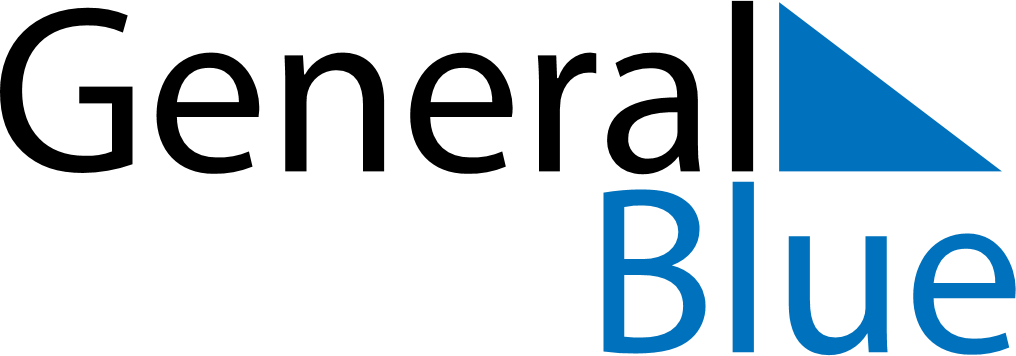 June 2024June 2024June 2024June 2024June 2024June 2024June 2024Phon Charoen, Bueng Kan, ThailandPhon Charoen, Bueng Kan, ThailandPhon Charoen, Bueng Kan, ThailandPhon Charoen, Bueng Kan, ThailandPhon Charoen, Bueng Kan, ThailandPhon Charoen, Bueng Kan, ThailandPhon Charoen, Bueng Kan, ThailandSundayMondayMondayTuesdayWednesdayThursdayFridaySaturday1Sunrise: 5:28 AMSunset: 6:37 PMDaylight: 13 hours and 8 minutes.23345678Sunrise: 5:28 AMSunset: 6:37 PMDaylight: 13 hours and 8 minutes.Sunrise: 5:28 AMSunset: 6:37 PMDaylight: 13 hours and 9 minutes.Sunrise: 5:28 AMSunset: 6:37 PMDaylight: 13 hours and 9 minutes.Sunrise: 5:28 AMSunset: 6:38 PMDaylight: 13 hours and 9 minutes.Sunrise: 5:28 AMSunset: 6:38 PMDaylight: 13 hours and 9 minutes.Sunrise: 5:28 AMSunset: 6:38 PMDaylight: 13 hours and 10 minutes.Sunrise: 5:28 AMSunset: 6:39 PMDaylight: 13 hours and 10 minutes.Sunrise: 5:28 AMSunset: 6:39 PMDaylight: 13 hours and 10 minutes.910101112131415Sunrise: 5:28 AMSunset: 6:39 PMDaylight: 13 hours and 11 minutes.Sunrise: 5:28 AMSunset: 6:40 PMDaylight: 13 hours and 11 minutes.Sunrise: 5:28 AMSunset: 6:40 PMDaylight: 13 hours and 11 minutes.Sunrise: 5:29 AMSunset: 6:40 PMDaylight: 13 hours and 11 minutes.Sunrise: 5:29 AMSunset: 6:40 PMDaylight: 13 hours and 11 minutes.Sunrise: 5:29 AMSunset: 6:41 PMDaylight: 13 hours and 11 minutes.Sunrise: 5:29 AMSunset: 6:41 PMDaylight: 13 hours and 12 minutes.Sunrise: 5:29 AMSunset: 6:41 PMDaylight: 13 hours and 12 minutes.1617171819202122Sunrise: 5:29 AMSunset: 6:42 PMDaylight: 13 hours and 12 minutes.Sunrise: 5:29 AMSunset: 6:42 PMDaylight: 13 hours and 12 minutes.Sunrise: 5:29 AMSunset: 6:42 PMDaylight: 13 hours and 12 minutes.Sunrise: 5:30 AMSunset: 6:42 PMDaylight: 13 hours and 12 minutes.Sunrise: 5:30 AMSunset: 6:42 PMDaylight: 13 hours and 12 minutes.Sunrise: 5:30 AMSunset: 6:43 PMDaylight: 13 hours and 12 minutes.Sunrise: 5:30 AMSunset: 6:43 PMDaylight: 13 hours and 12 minutes.Sunrise: 5:30 AMSunset: 6:43 PMDaylight: 13 hours and 12 minutes.2324242526272829Sunrise: 5:31 AMSunset: 6:43 PMDaylight: 13 hours and 12 minutes.Sunrise: 5:31 AMSunset: 6:43 PMDaylight: 13 hours and 12 minutes.Sunrise: 5:31 AMSunset: 6:43 PMDaylight: 13 hours and 12 minutes.Sunrise: 5:31 AMSunset: 6:44 PMDaylight: 13 hours and 12 minutes.Sunrise: 5:31 AMSunset: 6:44 PMDaylight: 13 hours and 12 minutes.Sunrise: 5:32 AMSunset: 6:44 PMDaylight: 13 hours and 12 minutes.Sunrise: 5:32 AMSunset: 6:44 PMDaylight: 13 hours and 12 minutes.Sunrise: 5:32 AMSunset: 6:44 PMDaylight: 13 hours and 11 minutes.30Sunrise: 5:33 AMSunset: 6:44 PMDaylight: 13 hours and 11 minutes.